Handbol platjaCamp de jocEl camp té 27 x 12 m. (El camp de joc de l'handbol tradicional té 40 x 20 m.)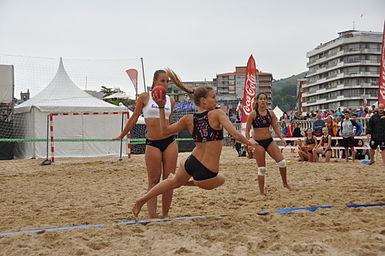 L'àrea de porteria es crearà traçant una línia paral·lela a la línia de porteria, a una distància de 6 metres. Cada equip disposa d’un lateral del camp per la seva zona de canvis.EquipsEls equips estan compostos per quatre jugadors cadascun, inclòs el porter. Cada equip té quatre reserves. Disposen d’un nombre de canvis il·limitats i els equips acostumen a fer entre 1 i 3 canvis.Inici del jocCada part s’inicia amb un servei d’àrbitre; aquest ha de llançar la pilota a l'aire amb una trajectòria vertical i un jugador de cada equip ha de saltar per apoderar-se de la pilota en el moment que aquesta està baixant.Durada i resultatsEl partit es divideix en dos sets de 10 minuts cadascun.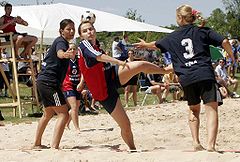 L'equip que, al final de cada set, marqui més gols a la porta rival, guanya el set. En cas d'empat al final de deu minuts, el joc es reinicia amb un salt al centre del camp i guanyarà el primer equip que marqui (gol d'or). Si un equip guanya dos sets, guanya el partit amb el resultat de 2:0. Si ambdós equips aconsegueixen guanyar un set, el partit es decideix en tanda de penals, en un sistema anomenat 'shoot-out' o "un jugador contra porter". L'equip que guanya la tanda de 'shoot-outs', guanya el partit amb el resultat de 2:1.Normes del jocLes úniques excepcions són:Els criteris i número d'exclusions:Així com en l'handbol original es permeten forts contactes i fins a 3 exclusions, a l'handbol platja el més mínim contacte dur i perillós és castigat, amb la possibilitat de rebre dues úniques exclusions per ser desqualificat. A més, les exclusions en l'handbol pista tenen una durada de 2 minuts, i en l'handbol platja el jugador exclòs haurà d'esperar fora del terreny de joc el que duri una possessió (si la infracció havia suposat un penal i aquest no acaba en gol, no pot entrar, però si és gol, aleshores pot entrar ell o el que el substitueixi).El serveis després de gol:A diferència de l’handbol original el servei després de gol no es realitza en el mig del camp, sinó que l’encarregat de realitzar-lo és el porter des de la seva àrea de porteria.